Waterborne outbreak of gastroenteritis on the KwaZulu-Natal Coast, South Africa, December 2016/January 2017.P. G. Sekwadi1, K. G. Ravhuhali1, A. Mosam2, V. Essel2, G. Ntshoe2, A. M. Rakgantso2, K. McCarthy2, J. Mans3, M. B. Taylor3, N. A. Page2,3, N. Govender2South African Field Epidemiology Training Programme1.National Institute for Communicable Diseases, Private Bag X4, Sandringham, 2131, South Africa2.Department of Medical Virology, Faculty of Health Sciences, University of Pretoria, Private Bag X323, Arcadia, 0007, South Africa3.Corresponding author:Mr P Sekwadi, South African Field Epidemiology Training, National Institute for Communicable DiseasesPrivate Bag X4, 2131 Sandringham,South AfricaEmail address: phutis@nicd.ac.za / pgsekwadi@gmail.comSupplementary Figure S1: Historic gastroenteritis admissions at the private hospital in Margate, with the actual and expected number of admissions, Margate, 2010 – 2017.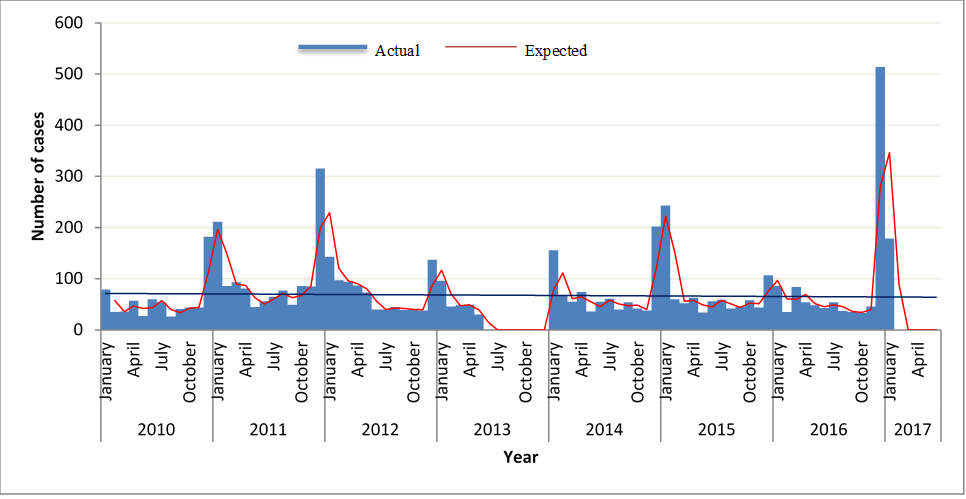 